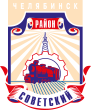 СОВЕТ депутатов советского района
первого созыва454091, г. Челябинск, ул. Орджоникидзе 27А. (351) 237-98-82. E-mail: sovsovet@mail.ru29.05.2018											 № 44/3Р Е Ш Е Н И Е	В соответствии с Федеральным законом от 6 октября 2003 года  № 131-ФЗ «Об общих принципах организации местного самоуправления в Российской Федерации», Уставом Советского района города ЧелябинскаСовет депутатов Советского района первого созываР Е Ш А Е Т:1. Принять к сведению информацию военного комиссара Советского и Центрального районов города Челябинска Ионова А. С. «О ходе призыва граждан Российской Федерации на военную службу весной 2018 года на территории Советского и Центрального районов города Челябинска» (приложение).2. Начальнику организационного отдела аппарата Совета депутатов Советского района (А. А. Дьячков),  разместить информацию  военного комиссара Советского и Центрального районов города Челябинск Ионова А. С. «О ходе призыва граждан Российской Федерации на военную службу весной 2018 года на территории Советского и Центрального районов города Челябинска» в информационно-телекоммуникационной сети «Интернет» на официальных сайтах  администрации Советского района города Челябинска (www.sovadm74.ru)  и  Челябинской городской Думы (www.chelduma.ru) в разделе: составы Советов депутатов и муниципальные правовые акты районов. 3. Контроль исполнения решения возложить на первого заместителя Председателя Совета депутатов Советского района  А. Н. Локоцкова.4. Настоящее решение вступает в силу со дня его официального обнародования.Председатель Совета депутатовСоветского района			                                                              В. Е. МакаровСОГЛАСОВАНО:Об информации  военного комиссара Советского и Центрального районов города Челябинск «О ходе призыва граждан Российской Федерации на военную службу весной 2018 года на территории Советского и Центрального районов города Челябинска»Вопрос готов для внесения в проектповестки дня заседания Совета депутатов Советского района:Вопрос готов для внесения в проектповестки дня заседания Совета депутатов Советского района:Первый  заместитель Председателя Советадепутатов Советского районаА. Н. ЛокоцковПредседатель постоянной комиссииСовета депутатов Советского района по социальной политике и обеспечениюбезопасности жизнедеятельностиВ. Г. ЛапинКонсультант-юрист организационного отделаСовета депутатов Советского районаВ. В. Камерер